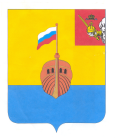 РЕВИЗИОННАЯ КОМИССИЯ ВЫТЕГОРСКОГО МУНИЦИПАЛЬНОГО РАЙОНА162900, Вологодская область, г. Вытегра, пр. Ленина, д.68тел. (81746) 2-22-03, факс (81746) ______,    e-mail: revkom@vytegra-adm.ruЗАКЛЮЧЕНИЕна проект решения Совета сельского поселения Кемское  23.05.2022 г.                                                                                г. ВытеграЗаключение Ревизионной комиссии Вытегорского муниципального района на проект решения Совета сельского поселения Кемское  «О внесении изменений в решение Совета сельского поселения Кемское  от 16.12.2021 № 174» подготовлено в соответствии с требованиями Бюджетного кодекса Российской Федерации, Положения о Ревизионной комиссии Вытегорского муниципального района, на основании заключённого соглашения между Советом сельского поселения Кемское и Представительным Собранием Вытегорского муниципального района на 2022 год.            Проектом решения вносятся изменения в решение Совета сельского поселения Кемское от 16.12.2021 года № 174 «О бюджете сельского поселения Кемское на 2022 год и плановый период 2023 и 2024 годов».         Проектом решения предлагается внести изменения:- в доходную и расходную части бюджета поселения на 2022 год;      Изменения на 2022 год приведены в таблице:         В целом доходная часть бюджета на 2022 год увеличивается на 474,9 тыс. рублей (+12,3 %) за счет поступления безвозмездных поступлений, в том числе дотаций (дотации на сбалансированность бюджета) в сумме 474,9 тыс. рублей.  Общий объем безвозмездных поступлений составит 4117,3 тыс. рублей, их доля в общем объеме доходов поселения – 95,0 %.        Изменения, внесенные в расходную часть бюджета на 2022 год, приведены в Приложении 1 к Заключению.         Дефицит бюджета остался без изменений. Утвержденный объем дефицита соответствует нормам статьи 92.1 Бюджетного кодекса Российской Федерации.         За счет дополнительно поступивших дотаций из районного бюджета в сумме 474,9 тыс. рублей будут увеличены расходы на организацию и содержание мест захоронений (подраздел 0503 «Благоустройство»).        Внесены изменения в финансирование муниципальной программы «Благоустройство территории сельского поселения Кемское на 2021-2025 годы» на 2022 год. Общий объем средств, направляемый на реализацию муниципальной программы в 2022 году, увеличится на 474,9 тыс. рублей и составит 1037,9 тыс. рублей.       Проектом решения внесены соответствующие изменения в приложения к решению от 16.12.2021 года № 174 «О бюджете сельского поселения Кемское на 2022 год и плановый период 2023 и 2024 годов».  Выводы и предложения.         Представленный проект решения соответствует требованиям Бюджетного кодекса Российской Федерации, Федерального закона № 131-ФЗ от 06.10.2003 «Об общих принципах организации местного самоуправления в Российской Федерации», Положению о бюджетном процессе в сельском поселении Кемское.        Ревизионная комиссия ВМР рекомендует представленный проект к рассмотрению.  Аудитор Ревизионной комиссии                                                  О.Е. Нестерова Утверждено решением о бюджете от 16.12.21 № 174 (с изменениями)Предлагаемые проектом решения измененияИзменение % измененияДоходы, всего (тыс. рублей)3859,44334,3+474,912,3%Налоговые и неналоговые доходы217,0217,00,00,0%Безвозмездные поступления 3642,44117,3+474,913,0%Расходы, всего (тыс. рублей)4282,84757,7+474,9+11,1%Дефицит (-), профицит (+) бюджета- 423,4- 423,4